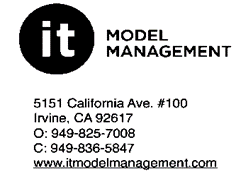 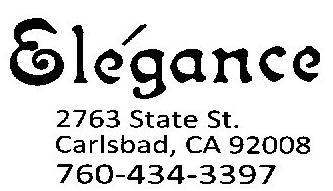 KAYLA SCHAFFROTHwww.KaylaSchaffroth.comWT: 130/ HT: 5’10”/ Hair: Brown/ Eyes: BrownFilm The Hardest Thing			Lead			Turn4Films/ Dir: Jacob SnyderTheatre (abridged)The Producers				Ensemble		San Diego Musical Theatre/ San Diego, CAThe Memorandum				Shelley			Central Theatre Ens./ Ellensburg, WA The Effect of Gamma Rays…		Ruth			Patio Playhouse / Escondido, CA	Ken Ludwig’s ‘Twas the Night…		Britannia 		Central Theatre Ens./ Ellensburg, WAA View From the Bridge			Catherine		Carlsbad Playreaders/ Carlsbad, CAGift of the Magi		           		Della	            		Riford R. Theatre/ La Jolla, CAWorld Tour: Funiki Jam			Lala			Funiki Jam/ San Diego, CA		Seussical The Musical 			Bird Girl		American Rose Theatre/ San Diego, CA13 the Musical				Molly			American Rose Theatre/ San Diego, CACommercialList Upon RequestShort FilmFletcher & Jenks				Lead			Film Consortium SD/ Dir: Tony OlmosThe Revenge of Dean			Supporting		BTS TV/ Dir: McAndy Tony DuclosThe First Man I Killed 			Lead			Grimm Films/ Dir: Erin MartinezDevil On My Shoulder 			Lead			Wildcat Films/ Dir: Jordan HealeTherapy					Lead			Wildcat Films/ Dir: Johnny RannigerIndustrial Bystander Intervention			Lead			Sandton Technologies/ Faruq Tayo OyekanMusic VideoEmerald Portal				Lead			Broken Swing Prod./ Dir: Justin BurquistTrainingCentral Washington University		BFA Musical Theatre	Ellensburg, WA	The Rehearsal Room			Acting for TV/Film	Carey Scott (San Diego, CA)Finest City Improv			Improv (ongoing)	Erica Clermont, Tommy Galan (San Diego, CA)La Jolla Playhouse			Scene/ Shakespeare	Craig Rovere (La Jolla, CA)Central Washington University		Acting Technique	Brenda Hubbard, Patrick DizneyCentral Washington University		Stage Combat 		George Bellah IIISkillsTeleprompter, advanced dancing (tap, jazz, lyrical, ballet, contemporary, improv), singing (soprano) 